Título Mejora de la recopilación de datos de investigación, desarrollo y demonstración (ID+D) públicos: la experiencia de países latinoamericanosFecha5 de septiembre (lunes)HoraHora de Brasilia (Brasil) y Santiago (Chile): 10h-11h30Hora de París, Francia: 15h-16h30Hora de Londres, Reino Unido: 14h-15h30CoordinaciónEmpresa Brasileña de Investigación Energética – EPECentro de Estudios y Gestión Estratégica– CGEEMinisterio de Relaciones Exteriores de Brasil – MREMinisterio de Energía de ChileInstitución de México – por confirmarComisión Económica para América Latina y el Caribe – CEPALAgencia Internacional de Energía – AIE/IEAApoyoMission Innovation – MI – por confirmarPrograma EUROCLIMA+Foro Regional de Planificadores Energéticos (FOREPLEN)GET.TransformPuntos focalesGustavo Naciff (EPE): gustavo.andrade@epe.gov.br Camila Ferraz (EPE): camila.ferraz@epe.gov.br   Marcelo Poppe (CGEE): mpoppe@cgee.org.br Barbara Bressan (CGEE): bbressan@cgee.org.brMariana Fonseca (MRE Brazil): mariana.fonseca@itamaraty.gov.brCharlotte Pertier Navarrete (Ministerio de Energía de Chile): cpertier@minenergia.clPunto focal de México: por confirmarCamila Gramkow (CEPAL): camila.gramkow@cepal.orgAmalia PIZARRO (IEA): Amalia.PIZARRO@iea.org Suzy Leprince (IEA): Suzy.LEPRINCE@iea.orgObjetivoFacilitar la difusión de conocimientos y promover una oportunidad para el intercambio entre pares relacionado con los esfuerzos y metodologías para rastrear las inversiones en innovación de energía limpia en países latinoamericanos seleccionados (Brasil, Chile y México), bien como interactuar con los demás miembros de Mission Innovation y países interesados, por medio del intercambio de experiencias sobre el estado y los procesos de mapeo de innovación en energía limpia.Contexto (preliminar)Esta actividad tiene como objetivo contribuir a responder varias preguntas clave que pueden ayudar a los países a acelerar las inversiones en innovación de energía limpia en los países de América Latina y más allá. ¿Cuánto y en qué tecnologías energéticas están invirtiendo los países? ¿Cuáles son los indicadores clave que pueden guiar y apoyar la toma de decisiones con respecto a las inversiones en innovación de energía limpia? ¿Cuáles son los principales instrumentos y mecanismos de política pública que los países han venido adoptando para promover estas inversiones y cómo podrían mejorarse? ¿Cómo se organizaron Brasil, Chile y México para reportar datos de ID+D? ¿Cuáles fueron los principales desafíos y resultados de este proceso? ¿Qué podrían aprender de la experiencia de estos países los países que aún no monitorean ni rastrean los datos de innovación energética?A modo de breve reseña sobre Brasil, la Comisión Económica para América Latina y el Caribe (CEPAL) de las Naciones Unidas ha estado apoyando al Centro de Estudios y Gestión Estratégica (CGEE) y a la Empresa de Investigación Energética (EPE) de Brasil en la mejora la base de datos del país sobre inversiones en innovación de energía limpia por medio de la iniciativa Energy Big Push (EBP, Gran Impulso Energía). Esto ha contribuido al flujo de trabajo de seguimiento del progreso en la primera fase de Mission Innovation, el principal foro mundial donde los gobiernos se conectan para acelerar la innovación en energía limpia.Recientemente, Brasil también formó parte, por primera vez, de la publicación más importante de la Agencia Internacional de Energía (AIE) sobre Presupuestos de Investigación, Desarrollo y Demostración (ID+D), a partir de información generada en el ámbito de la EBP.La IEA ha recopilado datos sobre ID+D públicos a partir de 1974 como parte de su trabajo más amplio de recopilación de estadísticas energéticas. La base de datos se publica dos veces al año e históricamente ha incluido a miembros de la AIE, incluido México. Por primera vez en 2021 ha ampliado su cobertura al incluir a Brasil, país asociado, y estaría dispuesta a apoyar a otros países de América Latina y el Caribe en la recopilación de datos de ID+D públicos.En la última edición de Misión Innovación (MI-6), organizada por Chile, Brasil tuvo una participación activa compartiendo su experiencia con los países miembros de este foro. Algunos ejemplos son el webinario organizado por la AIE previo al evento MI y un podcast producido por la EPE, con la participación de 14 socios de la iniciativa de EBP, como parte de la plataforma MI-6. Más allá de la importancia de la colaboración e intercambio de experiencias entre los países miembros de Mission Innovation, es fundamental que este conocimiento sea difundido y desarrollado a nivel regional.Existen importantes sinergias y oportunidades en este contexto. Primero, la nueva etapa de EBP 2.0, que ahora cuenta con el apoyo del Programa Euroclima+, con la asistencia técnica de CEPAL y GIZ. Parte de EBP 2.0 se refiere a la expansión de los indicadores de innovación energética en Brasil, incluidas las inversiones en RD&D, así como al fortalecimiento de la articulación de las partes interesadas a nivel nacional, regional e internacional. Además, Brasil viene contribuyendo a MI 2.0, más específicamente en los módulos de insight y colaboración, aprovechando la capacidad desarrollada en el ámbito de la EBP y de la alianza con el gobierno británico desde 2020, que permitió el desarrollo de un data plataforma llamada Inova-e alojada en el sitio web de la EPE.[CONTEXTO DE CHILE – A SER INCLUIDO][CONTEXTO MÉXICO – A SER INCLUIDO]Los tres países (Brasil, Chile y México), además de comprometerse con MI, también participan en el Foro Regional de Planificadores Energéticos (FOREPLEN), una plataforma de intercambio técnico para fortalecer la cooperación entre países en temas relacionados con la energía regional. planificación. El intercambio de experiencias entre los países latinoamericanos puede inspirar e involucrar a otros países de la región y más allá para recopilar, monitorear, rastrear y acelerar la innovación en energía limpia, además de fortalecer la capacidad regional para acceder a evidencia sólida sobre el progreso de la innovación para informar decisiones efectivas. hacia una transición energética sostenible en la región.Agenda preliminarModeración: Representante de la CEPAL – Ruben Contreras, Coordinador de FOREPLEN (por confirmar)Preguntas-guía propuestas para las presentaciones de los países Parte 1: Una vez identificada la necesidad de reportar datos de ID+D, como miembros/observadores de Mission Innovation (MI), ¿cómo prepararon, organizaron y establecieron usted/su país un proceso o estructura para este fin? ¿Cuáles fueron los principales desafíos que podría compartir Usted en base a la experiencia de su país? ¿Y cuáles considera que son los principales resultados de este proceso? Nota: abordar los resultados en términos de un breve diagnóstico (aspectos destacados) de las inversiones en ID+D en energía limpia en el país, así como logros concretos (por ejemplo, proyectos principales, asociaciones, publicaciones, premios, plataformas, etc.) que pueden asociarse con tales esfuerzos.Parte 2: Teniendo en cuenta la experiencia en su país, ¿en qué medida los resultados (datos informados) han estado apoyando la toma de decisiones con respecto a las inversiones en innovación de energía limpia? ¿Podrías ilustrar tu punto con un ejemplo?Parte 3: ¿Cuáles son sus perspectivas futuras sobre la recopilación, el seguimiento y el seguimiento de datos de ID+D? ¿Cuáles considera que son las mejoras más importantes que son necesarias? ¿Cuáles son las principales lecciones aprendidas que Usted podría brindar, con base en la experiencia de su país, a otros países que estén interesados ​​en rastrear datos e indicadores de innovación energética?Recursos previstos para el evento:Traducción simultánea - interpretación Portugués – Español y viceversa: confirmado.Portugués/Español – Inglés: por confirmar.Plataforma: confirmado.Materiales de comunicación: por confirmar.The IEA’s role as the co-organiser of this event is facilitated through the Clean Energy Transitions in Emerging Economies programme, which received funding from the European Union’s Horizon 2020 research and innovation programme under grant agreement No 952363.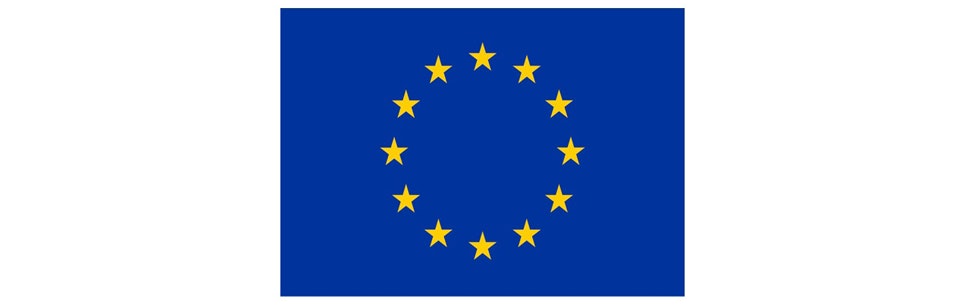 Apertura (15 min)Apertura (15 min)Representante de la CEPAL (5 min)Representante de la AIE/IEA (5 min)Representante de la Comisión Europea (5 min) – por confirmarExperiencias de los países (45 min)Experiencias de los países (45 min)Experiencia de Brasil (15 min)Representante de BrasilExperiencia de Chile (15 min)Angel Caviedes Cabezas, Profesional, Unidad de Planificación Energética y Nuevas Tecnologías, División de Políticas y Estudios Energéticos y Ambientales, Ministerio de Energía, Gobierno de ChileExperiencia de México (15 min) – por confirmarRepresentante de MéxicoDiscusión (25 min)Discusión (25 min)Moderador abre sesión para preguntas del público.Cierre (5 min)Cierre (5 min)Representante de MI – por confirmar